Endl. arith. ReiheGeschichte:
Gauß bekam die Aufgabe von dem Lehrer, dass er alle Zahlen von 1 bis 100 addieren soll. Der Lehrer dachte: „ Damit werden sich die Schüler wieder eine Zeit lang beschäftigen.“ Aber der Schüler Gauß war sofort fertig. Wie machte er dies? 
Betrachtung der Summe von endlichen arith. Reihen.
  

Gauß kam auf eine Formel für die Summe.   n…Anzahl der Glieder.
Nun musste er nur mehr,  und n=100 einsetzen und man bekommt S = 50 *101 = 5050. 
Doch wie kam er auf diese Formel? 

Geometrische Deutung: 

Die grünen Vierecke stehen für eine Eins. Also repräsentiert eine Spalte genau eine Zahl zwischen 1 und n. 
Wenn man das rechte ganze Viereck ausrechnet, dann hat man A = n*(n+1). Da man aber nur das Dreieck, also die Hälfte, benötigt kommt  . Nun repräsentiert jede Spalte genau eine Zahl und somit ist die Fläche des Dreiecks die Summe dieser Zahlen. 

Satz: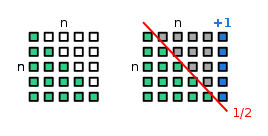 
Sei  eine endliche arithmetische Reihe, so gilt für ihre Summe S: 
